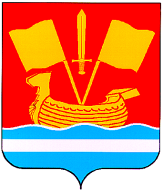 Совет депутатовКировского муниципального района  Ленинградской области Контрольно-счетная комиссияР А С П О Р Я Ж Е Н И Еот  21 октября 2021 года   № 3О внесении изменений в план мероприятий контрольно – счётной комиссии совета депутатов Кировского муниципального района Ленинградской области по осуществлению внешнего финансового контроля на 2021 год	В соответствии с п. 5.5. решения совета депутатов Кировского муниципального района Ленинградской области от 26 февраля 2020 г. № 76       «Об утверждении Порядка осуществления контрольно – счётной комиссией совета депутатов Кировского муниципального района Ленинградской области полномочий по внешнему муниципальному финансовому контролю» и обращением о проведении проверки заместителя главы администрации Кировского муниципального района Ленинградской области по ЖКХ:	1. Внести изменения в план мероприятий контрольно – счётной комиссии совета депутатов Кировского муниципального района Ленинградской области по осуществлению внешнего финансового контроля на 2021 год.2. Утвердить  план мероприятий контрольно – счётной комиссии совета депутатов Кировского муниципального района Ленинградской области по осуществлению внешнего финансового контроля на 2021 год (с изменениями) согласно приложению к настоящему распоряжению.	3. Настоящее распоряжение вступает в силу с 21 октября 2021 г.	4. Контроль за настоящим распоряжением оставляю за собой.Председатель контрольно – счетной комиссии                             О.В.Бармина                                                                                                       Приложение к распоряжению контрольно – счетной комиссии совета депутатов Кировского муниципального района Ленинградской области от  21 октября  2021 г.   № 3Утвержден Председательконтрольно – счетной комиссиисовета депутатов Кировского муниципального районаЛенинградской области________________О.В.Бармина «21»   октября  2021 г.План мероприятий контрольно – счётной комиссии совета депутатов Кировского муниципального района Ленинградской области по осуществлению внешнего финансового контроля на 2021 год (с изменениями)№ п/пНаименование мероприятияСубъекты проведения мероприятияСрок проведения мероприятияОтветственные за мероприятия1. Экспертно – аналитические мероприятия1. Экспертно – аналитические мероприятия1. Экспертно – аналитические мероприятия1. Экспертно – аналитические мероприятия1. Экспертно – аналитические мероприятия1.1.Подготовка заключения по результатам  внешней финансовой проверке годового отчета   главных администраторов  расходов исполнения районного бюджета за 2020 года (бюджетная отчетность)Администрация Кировского муниципального района Ленинградской области;КУМИ администрации КМР ЛО;КФ администрации КМР ЛО;КО администрации КМР ЛО;МКУ УХОиТ;МКУ «УКС»;СД КМР ЛО;УК администрации КМР ЛО;МКУ УУиК.Март – апрельПредседатель КСК, главные специалисты – инспекторы КСК1.2.Подготовка заключений по результатам  внешней финансовой проверке годового отчета  исполнения бюджета поселений Кировского муниципального района Ленинградской области  2020 годаКировский муниципальный район Ленинградской области;МО «Кировск»;МО «Город Отрадное»; Павловское городское поселение;Синявинское городское поселение;МО Приладожское городское поселение;МО Суховское сельское поселение;МО Мгинское городское поселение;МО Назиевское городское поселение;МО Путиловское сельское поселение;МО Город Шлиссельбург;МО Шумское сельское поселение.2 кварталПредседатель КСК, главные специалисты – инспекторы КСК1.3.Подготовка заключений  на проекты решений о бюджете  на 2022 год (бюджеты поселений)МО «Кировск»;МО «Город Отрадное»; Павловское городское поселение;Синявинское городское поселение;МО Приладожское городское поселение;МО Суховское сельское поселение;МО Мгинское городское поселение;МО Назиевское городское поселение;МО Путиловское сельское поселение;МО Город Шлиссельбург;МО Шумское сельское поселение.Ноябрь – декабрьПредседатель КСК, главные специалисты – инспекторы КСК1.4.Подготовка заключения  на проект решения о бюджете  на  2022 год и на плановый период 2023 – 2024 годов (бюджет района)Кировский муниципальный район Ленинградской областиНоябрь – декабрьПредседатель КСК, главные специалисты – инспекторы КСК1.5.Экспертиза муниципальных программ (проектов муниципальных программ и проектов внесения изменений в муниципальные программы)Управления, комитеты, отделы администрации КМР ЛОВ течение годаПредседатель КСК, главные специалисты – инспекторы КСК2. Контрольные мероприятия2. Контрольные мероприятия2. Контрольные мероприятия2. Контрольные мероприятия2. Контрольные мероприятия2.1.Проверка финансово – хозяйственной деятельности органов местного самоуправления муниципального образования  Шлиссельбургское городское поселения Кировского муниципального района Ленинградской области за период с 01.01.2018 г. по 31.12.2020 г.Орган местного самоуправления муниципального образования  Шлиссельбургское городское поселения Кировского муниципального района Ленинградской области 1 кварталПредседатель КСК, главные специалисты – инспекторы КСК2.2.Проверка финансово – хозяйственной деятельности за 2020 годМАУ «Спортивно – зрелищный комплекс» 2-3 кварталПредседатель КСК, главные специалисты – инспекторы КСК2.3Проверка финансово – хозяйственной деятельности (доход от предоставления платных услуг) за  2018-2020 годыМКОУ  «Синявинская средняя общеобразовательная школа»3 кварталПредседатель КСК, главные специалисты – инспекторы КСК2.4.Проверка финансово – хозяйственной деятельности  за  2020 годМКУК «Павловская библиотека»3-4 кварталПредседатель КСК, главные специалисты – инспекторы КСК2.5.Проверка межбюджетного трансферта на выплату фактических убытков в 2021 годуМУП «ПутиловоЖКХ»4 кварталПредседатель КСК, главные специалисты – инспекторы КСК3. Организационная работа3. Организационная работа3. Организационная работа3. Организационная работа3. Организационная работа3.1.Подготовка  отчетов по результатам работы  за 2020 год  (в СД КМР ЛО для Главы МО КМР ЛО, в КСП ЛО)1 кварталПредседатель КСК, главные специалисты – инспекторы КСК3.2.Подготовка  отчетов по результатам работы  за  2021 год (в СД КМР ЛО для Главы МО КМР ЛО, в КСП ЛО)По квартальноПредседатель КСК, главные специалисты – инспекторы КСК3.3.Семинары, совещания  с  КСП  Ленинградской  области и КСО муниципальных районов ЛО, участие в вебинарахВ течение годаПредседатель КСК, главные специалисты – инспекторы КСК3.4.Обучение, курсы повышения квалификацииВ течение годаПредседатель КСК, главные специалисты – инспекторы КСК3.5.Подготовка и согласование Соглашений о передаче полномочий КСК на осуществление внешнего финансового контроля поселений района на 2022 годМО «Кировск»;МО «Город Отрадное»; Павловское городское поселение;Синявинское городское поселение;МО Приладожское городское поселение;МО Суховское сельское поселение;МО Мгинское городское поселение;МО Назиевское городское поселение;МО Путиловское сельское поселение;МО Город Шлиссельбург;МО Шумское сельское поселение.декабрьПредседатель КСК, главные специалисты – инспекторы КСК3.6.Участие в заседаниях администрации и совета депутатов, их постоянных комиссий и рабочих групп, заседаниях других органов местного самоуправленияВ течение годаПредседательКСК4. Информационная деятельность4. Информационная деятельность4. Информационная деятельность4. Информационная деятельность4. Информационная деятельность4.1.Формирование и утверждение плана работы КСК на 2022 годДекабрьПредседатель КСК, главные специалисты – инспекторы КСК4.2.Размещение в сети «Интернет» информации о деятельности КСКВ течение годаПредседатель КСК, главные специалисты – инспекторы КСК